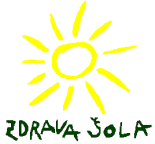 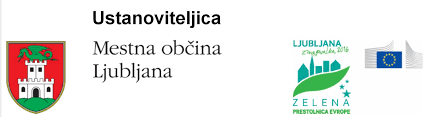 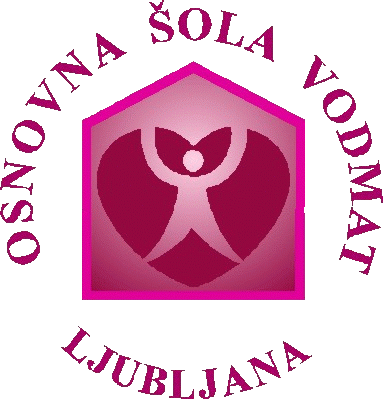 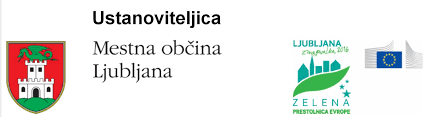 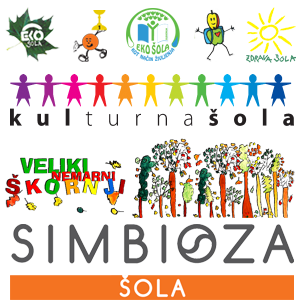 NAMERE DEVETOŠOLCEV OŠ VODMAT ZA VPIS V SŠOd 41 učencev 9. razreda OŠ Vodmat (26 fantov, 15 deklet) se jih namerava na gimnazije vpisati 19 (9 fantov, 10 deklet), to je 46 %, na štiriletne srednje strokovne šole 11 učencev (6 fantov, 5 deklet), kar je 27 %, na triletne srednje poklicne šole se nameravajo vpisati 4 učenci, kar je 10 % vseh. 7 fantov oziroma 17 % učencev še ni povsem odločenih, na katero šolo bi se vpisali naslednje šolsko leto. Namere so sledeče:GIMNAZIJESREDNJE STROKOVNE ŠOLE (4 LETNE)SREDNJE POKLICNE ŠOLE (3 LETNE)ŠE NE VEMOktober, 2022 							Mojca Kucler, soc.ped.ŠOLA (PROGRAM)MŽSKUPAJGimnazija Bežigrad – splošna gimnazija  112Gimnazija Poljane – splošna gimnazija     022Gimnazija Ledina – splošna gimnazija  123Gimnazija Moste – splošna gimnazija  303Gimnazija Šiška – športna gimnazija  101Gimnazija Vič – splošna gimnazija  202SGGOŠ – tehniška gimnazija arhitektura in gradbeništvo101SŠOF – umetniška gimnazija likovna smer011gimnazija (še ne vem)044SKUPAJ GIMNAZIJA91010ŠOLA (PROGRAM)MŽSKUPAJSr. zdravstvena šola – tehnik zdravstvene nege022Srednja kemijska šola – kemijski tehnik112Srednja strojna šola – strojni tehnik101Vegova – računalniški tehnik101SŠFKZ – zobotehnik101SŠFKZ – kozmetični tehnik011BIC - veterinarski tehnik112SGGOŠ – gradbeni tehnik101SKUPAJ 4-LETNE ŠOLE6511ŠOLA (PROGRAM)MŽSKUPAJSŠTS - elektrikar101SGTŠ - kuhar101SIC Bežigrad - avtoličar101SIC Bežigrad - avtoserviser101SKUPAJ 3-LETNE ŠOLE404MŽSKUPAJSKUPAJ 707